This document is intended to give you a “head start” in creating your questions roadmap for calls and meetings with current and prospective clients. Pick and choose from the questions listed and add any tried-and-tested personal favorites that are specific to the client’s industry. Then format everything into a sequential questions roadmap.Curiosity questionsWhat led you to seek/take this meeting today?What are your expectations for today’s meeting? What do you hope to get out of it/learn from it/leave with today?Vision questionsWhat are the key strategic initiatives for your department/business/organization this year?What is the time frame for accomplishing these initiatives?How will accomplishing these initiatives affect the department/business/organization?What are you expected to contribute to the accomplishment of these initiatives?What role might an outside partner play in helping you accomplish these initiatives?Current situation questionsWhat is the primary mission of your department/business/organization?What are the critical success factors for you, your team and your organization?How is your organization measured and evaluated?What might be done to ensure or accelerate the accomplishment of your goals?What financial investment is required/available to accomplish these goals?What are the top three operational or business challenges you face on a daily/weekly basis?If you could change anything in the current environment, what would it be?Who/what puts the most demand on your department/business/organization? Explain.What grade would you give your current situation?Impact questionsWhat are your most pressing issues/challenges?What is the impact if the organization doesn’t solve these issues/challenges?How are these issue/challenges affecting sales? Profitability? Scheduling? Quality? Production?What do you think these issues/challenges are costing you?Let’s assume you decide not to address these issues/challenges immediately. What will that cost you this year?If you don’t fix the issues/challenges at hand, what is the potential impact on your business? Can you afford to take that risk?Justification questionsHow does the organization justify this type of investment? How does the organization measure the success/failure of the investment after the fact?What contribution might a firm make to your justification process?Competition questionsWho is your current firm? What criteria did you base their selection on? Why are you considering leaving them?What alternatives is the organization considering?What are the key solution criteria that the successful firm must deliver?Qualification questionsWhat are the “must have” capabilities of the winning firm?What are the key evaluation criteria that will be used to select the winning firm?What lack of capability would automatically exclude a firm?How might the winning firm impact the overall goals of the company?Decision-making questionsWhat are the key steps in your decision-making process?What role do you personally play in the decision-making process?Who else is typically involved in these decisions and what role do they play?Who ultimately approves the investment and executes the agreement?At what point will you involve this individual?What is your timeframe for making a decision?Our firm questionsWhat do you know about our firm?What type of current client might be appropriate for you to call/visit?When would a presentation or demonstration of our capabilities be appropriate?Who should be invited to that presentation/demonstration meeting?What are the most valued characteristics of vendors that you consider as true partners?Commitment questionsWhat are the appropriate next steps for us?Are you ready to move forward with this?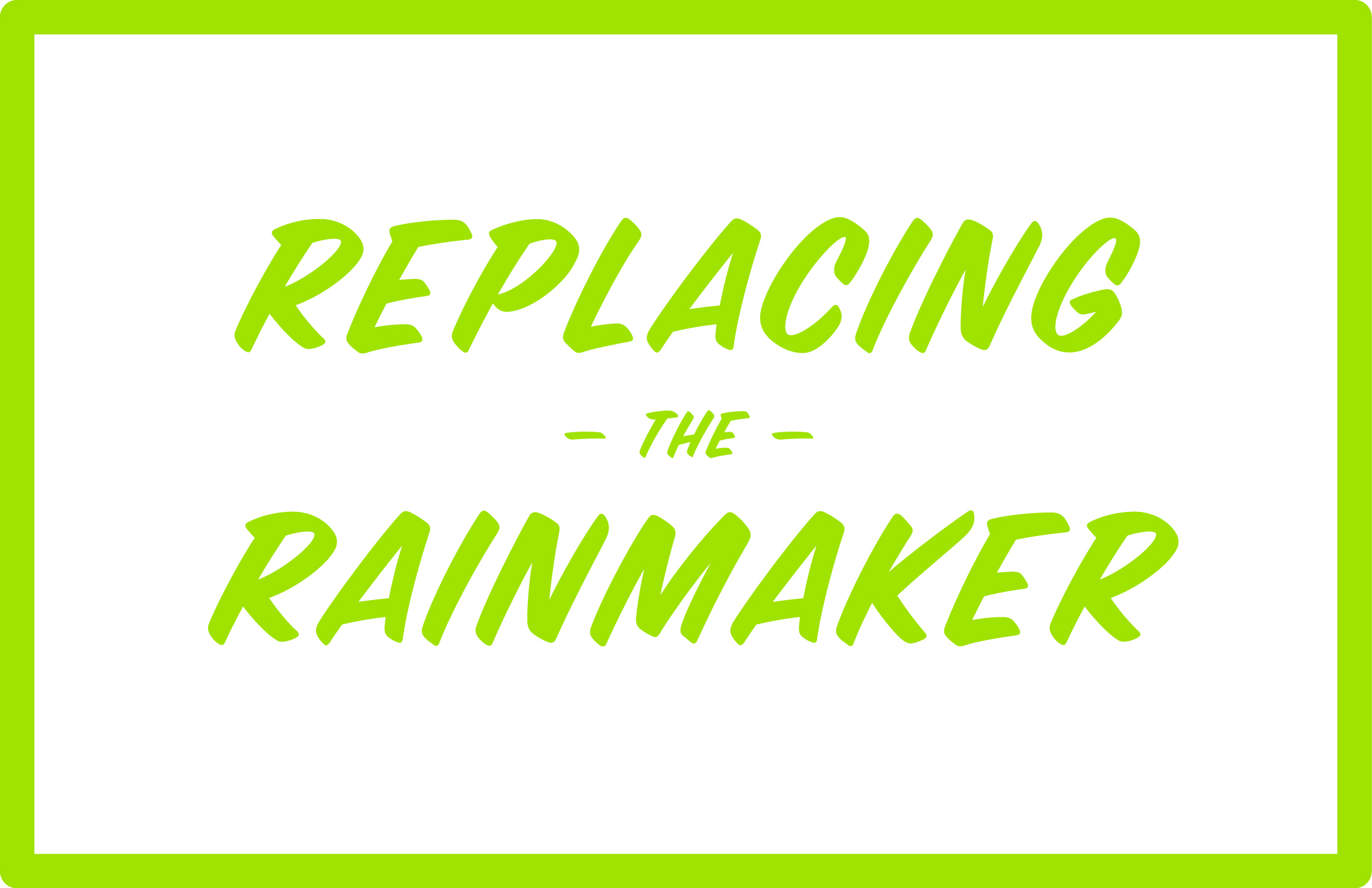 Questions roadmap